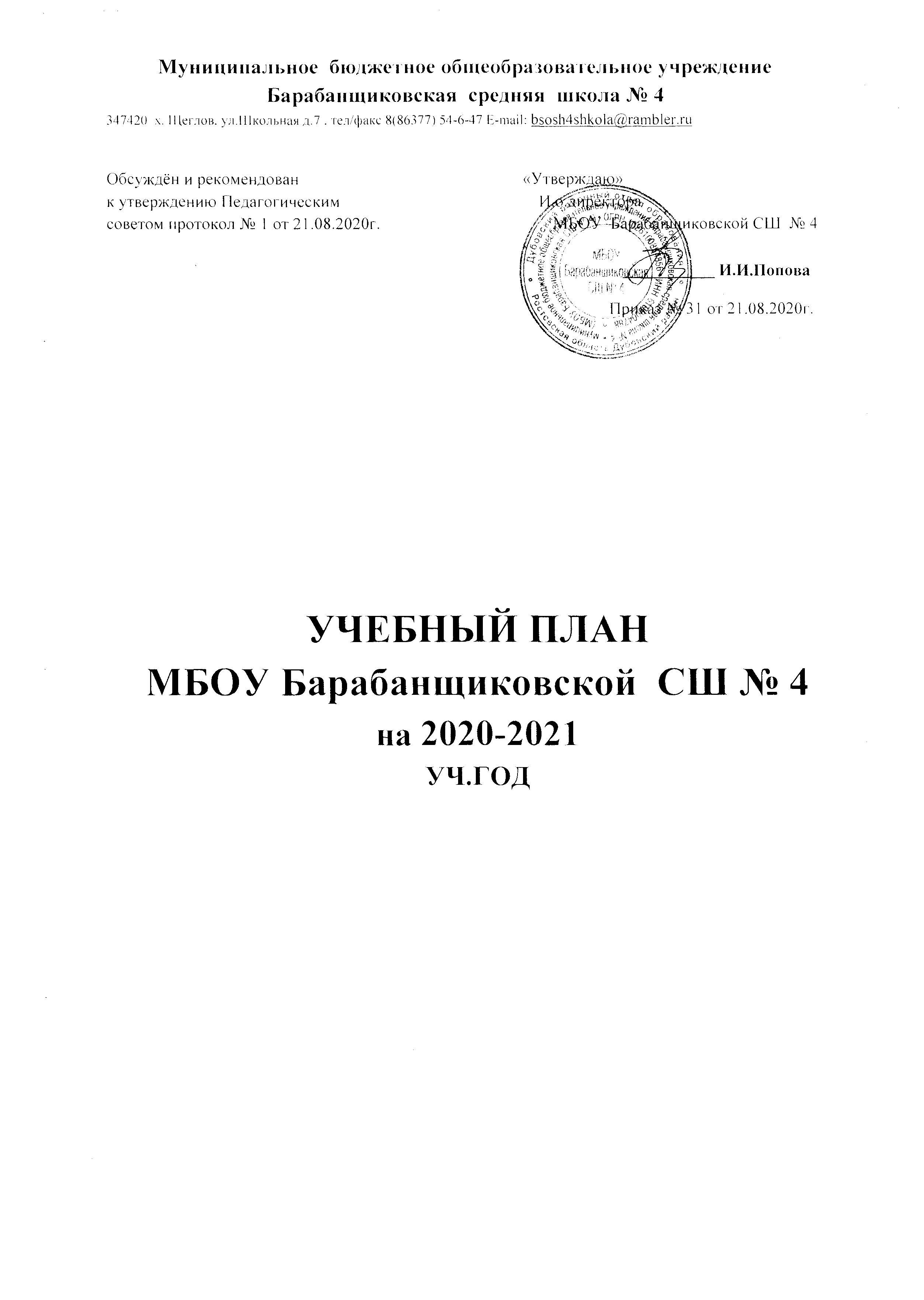 ПОЯСНИТЕЛЬНАЯ ЗАПИСКАк учебному плануна 2020-2021 учебный  годНормативная правовая база учебного плана:Федеральный закон от 29.12.2012 № 273-Ф3 «Об образовании в Российской Федерации».Федеральный государственный образовательный стандарт начального общего образования, утвержденный приказом Министерства образования и науки РФ от 06.10.2009г. № 373 (с изменениями и дополнениями).Федеральный государственный образовательный стандарт основного общего образования, утвержденный приказом Министерства образования и науки РФ от 17.12.2010г. № 1897  (с изменениями и дополнениями).Федеральным государственным образовательным стандартом среднего общего образования, утвержденного приказом Министерства образования и науки РФ от 17.05.2012 г. № 413 (с изменениями и дополнениями).Приказ Министерства образования Российской Федерации от 09.03.2004 г. № 1312 «Об утверждении федерального учебного плана и примерных учебных планов для образовательных учреждений Российской Федерации, реализующих программы общего образования».Приказ Министерства образования и науки Российской Федерации (Минобрнауки России) от 30 августа 2013 г. N 1015 «Об утверждении Порядка организации и осуществления образовательной деятельности по основным общеобразовательным программам - образовательным программам начального общего, основного общего и среднего общего образования»;Письмо департамента государственной политики в сфере образования Минобрнауки России от 25 мая 2015 года № 08-761 «Об изучении предметных областей «Основы религиозных культур и светской этики» и «Основы духовно-нравственной культуры народов России»;Приказ Министерства образования и науки РФ от 7 июня 2017 г. N 506 "О внесении изменений в федеральный компонент государственных образовательных стандартов начального общего, основного общего и среднего (полного) общего образования, утвержденный приказом Министерства образования Российской Федерации от 5 марта 2004 г. N 1089".Санитарно-эпидемиологические требования к условиям и организации обучения в      общеобразовательных организациях. Санитарно-эпидемиологические правила и      нормативы") (Зарегистрировано в Минюсте России 03.03.2011 N 19993)Постановление Главного государственного санитарного врача Российской Федерации от 30.06.2020 г. № 16 "Об утверждении санитарно- эпидемиологических правил СП 3.1/2.4 3598 -20 "Санитарно-эпидемиологические требования к устройству, содержанию и организации работы образовательных организаций и других объектов социальной инфраструктуры для детей и молодежи в условиях распространения новой коронавирусной инфекции (COVID-19)". Зарегистрирован 03.07.2020 г. № 58824Рекомендации по составлению учебного плана образовательных организаций, реализующих основные образовательные программы начального общего, основного общего, среднего общего образования, расположенных на территории Ростовской области, на 2020-2021 учебный год. Письмо минобразования Ростовской области  от 13.05.2020 № 24/4.1-6874Устав МБОУ Барабанщиковской  СШ № 4.Учебный план МБОУ Барабанщиковской  СШ № 4 реализует общеобразовательные программы и определяет: • перечень учебных предметов, обязательных для изучения на каждой ступени обучения: в 1-11-х классах - в соответствии с ФГОС. • распределение учебного времени между обязательной частью основной образовательной программы и частью, формируемой участниками образовательного процесса в 1-11-х классах. • максимальный объем аудиторной нагрузки обучающихся;• сроки освоения образовательных программ, продолжительность учебного года и учебной недели, продолжительность урока для каждой ступени обучения. 	Режим работы - пятидневная учебная неделя. Продолжительность урока составляет в  1-х классах – 35 минут (I полугодие), 40 мин (II полугодие); во 2 – 11-х классах – 40 минут. 		Часть, формируемая МБОУ Барабанщиковской  СШ № 4 (компонент образовательного учреждения), является вариативной частью учебного плана  и используется с учетом направленности основной образовательной программы МБОУ Барабанщиковской  СШ № 4.	МБОУ Барабанщиковской  СШ № 4 самостоятельно разработано и утверждено программно-методическое обеспечение к учебному плану школы. Программно-методическое обеспечение к учебному плану образовательного учреждения включает полные выходные данные учебных программ, учебников, учебных пособий, используемых в образовательном процессе по уровням и предметным областям.	При реализации учебного плана школа использует учебники в соответствии с федеральным перечнем учебников, рекомендованных (допущенных) к использованию в образовательном процессе в образовательных учреждениях, реализующих образовательные программы общего образования и имеющих государственную аккредитацию. 	Используются учебные пособия, регламентируемые перечнем организаций, осуществляющих издание учебных пособий, которые допускаются к использованию в образовательном процессе в имеющих государственную аккредитацию и реализующих образовательные программы общего образования образовательных учреждений. 	В соответствии с ФГОС НОО, ФГОС ООО и ФГОС СОО норма обеспеченности образовательной деятельности учебными изданиями определена,  исходя из расчета: не менее одного учебника в печатной и (или) электронной форме, достаточного для освоения программы учебного предмета на каждого обучающегося по каждому учебному предмету, входящему в обязательную часть учебного плана и часть, формируемую участниками  образовательных отношений, основной образовательной программы начального, основного и среднего общего образования. 	Использование электронной формы учебника является правом участников образовательных отношений.	Школа вправе применять электронное обучение, дистанционные образовательные технологии при реализации образовательных программ. 	Для  реализации образовательных программ с применением исключительно электронного обучения, дистанционных образовательных технологий в   школе  создаются условия для функционирования электронной информационно-образовательной среды, включающей в себя электронные информационные ресурсы, электронные образовательные ресурсы, совокупность информационных технологий, телекоммуникационных технологий, соответствующих технологических средств и обеспечивающей освоение обучающимися образовательных программ в полном объеме независимо от места нахождения обучающихся.  	Внеурочная деятельность в соответствии с требованиями Стандарта организуется в МБОУ  Барабанщиковской СШ  № 4 по основным направлениям развития личности (духовно-нравственное, социальное, общеинтеллектуальное, общекультурное, спортивно-оздоровительное).  Организация занятий по этим направлениям является неотъемлемой частью образовательного процесса школы.            Содержание данных занятий формируется с учетом пожеланий учащихся и их родителей (законных представителей) и осуществляется посредством различных форм организации, отличных от урочной системы обучения, таких как экскурсии, кружки, секции, олимпиады, конкурсы, соревнования, поисковые и научные исследования и др.       Продолжительность каникул в течение учебного года составляет не менее 30 календарных дней.Промежуточная аттестацияПромежуточная аттестация осуществляется в соответствии с «Положением о системе оценок, формах, периодичности и порядке текущего контроля успеваемости и промежуточной аттестации учащихся в муниципальном  бюджетном общеобразовательном учреждении Барабанщиковской СШ  № 4».   Промежуточная аттестация подразделяется на текущую, включающую в себя поурочное и почетвертное (полугодовое) оценивание результатов образовательной деятельности обучающихся, и годовую промежуточную аттестацию, которая проводится по каждому учебному предмету, курсу, дисциплине, модулю по итогам учебного года без прекращения учебного процесса. Сроки проведения промежуточной аттестации определяются образовательной программой.   Итоговая промежуточная аттестация может проводиться как письменно, так и устно. Формами проведения письменной аттестации в школе являются: ВПР, дифференцированный зачет, контрольные работы, диктант, изложение, сочинение, тестирование. Формами проведения устной аттестации являются: дифференцированный зачет; защита творческих и исследовательских проектов; собеседование. Сроки итоговой промежуточной аттестации в 2020-2021 учебном году: НАЧАЛЬНОЕ ОБЩЕЕ ОБРАЗОВАНИЕОсновные задачи начального общего образования в школе: - комплексное формирование лингвистических, математических, эстетических умений и навыков, достаточных для успешного освоения научных знаний; - формирование общеучебных умений и навыков в соответствии с возрастными нормами и программными требованиями; - обучение коммуникативным навыкам, знакомство с речевым этикетом, культурой общения; - расширения представления об окружающем мире, приобретение знаний о явлениях и процессах, происходящих в живой и неживой природе, воспитание любви к родной природе, бережному использованию ее богатств; - воспитание культуры чувств, понимания культурных традиций России, Ростовской области, умения на эмоциональном уровне оценить произведение искусства; - развитие творческих навыков и воображения; - знакомство с возможностями своего организма, формирование навыков здорового образа жизни, морально-волевых качеств, двигательных умений и навыков; - нравственное совершенствование личности с ориентацией на общечеловеческие идеалы; - выявление творческого потенциала личности ребенка и создание условий для его реализации. Учебно-методические комплекты:1-4  классы  -  «Школа России». В соответствии с Санитарно-эпидемиологическими правилами и нормативами (СанПиН 2.4.2.2821-10), зарегистрированными в Минюсте РФ 3 марта 2011 г. (регистрационный N 19993) обучение в 1-м классе осуществляется с соблюдением следующих требований: - учебные занятия проводятся по 5-дневной учебной неделе и в первую смену; - использование «ступенчатого» режима обучения в первом полугодии (в сентябре, октябре - по 3 урока в день по 35 минут каждый, в ноябре - декабре - по 4 урока по 35 минут каждый; январь - май - по 4 урока по 40 минут каждый). Максимально допустимая недельная нагрузка в 1-х классах  – 21 час, 33 учебные  недели.	Максимально допустимая недельная нагрузка во 2-4 классах при 5-дневной учебной неделе – 23часа, 34 учебные  недели.В 1-4 классах обязательными базовыми учебными предметами являются – русский язык, литературное чтение,   родной язык, литературное чтение на родном языке,   иностранный язык,  математика, окружающий мир, музыка, изобразительное искусство, технология, физическая культура, ОРКСЭ. Предметная область «Русский язык и литературное чтение» включает обязательные учебные предметы «Русский язык» и  «Литературное чтение». При 5-дневной учебной неделе обязательная часть учебного предмета «Русский язык» в 1-4 классах составляет 4 часа в неделю, «Литературное чтение» в  1-3 классах – 4 часа в неделю, в 4 классе – 3 часа в неделю. Изучение предмета «Русский язык» направлено на развитие речи, мышления, на формирование первоначальных представлений о единстве и многообразии языкового и культурного пространства России, о языке, как основе национального самосознания и развитии диалогической и монологической устной и письменной речи, коммуникативных умений, нравственных и эстетических чувств, способностей к творческой деятельности. С целью выполнения требований учебных программ по русскому языку в 1-2 классах обязательный учебный предмет «Русский язык» (4 часа в неделю)   дополнен 1 часом из части, формируемой участниками образовательных отношений.  Изучение предмета «Литературное чтение» ориентировано на формирование и совершенствование всех видов речевой деятельности- слушание, говорение, письмо, различные виды пересказа.  Предметная область «Родной язык и литературное чтение на родном языке» является самостоятельной и включает обязательные учебные предметы «Родной русский язык» и  «Литературное чтение на родном языке». При 5-дневной учебной неделе обязательная часть учебного предмета «Родной русский  язык»  в  3 классе 0,5  часа в неделю во II полугодии,  в  4 классе составляет 0,5  часа в неделю во II полугодии;  «Литературное чтение на родном языке» в  3 классе - 0,5  часа в неделю в I полугодии, в 4  классе  – 0,5  часа в неделю в I полугодии. Изучение предметной области «Родной  язык и литературное чтение на родном языке»  должно обеспечить:Родной язык:1) воспитание ценностного отношения к родному языку как хранителю культуры, включение в культурно-языковое поле своего народа, формирование первоначальных представлений о единстве и многообразии языкового и культурного пространства России, о языке как основе национального самосознания;2) обогащение активного и потенциального словарного запаса, развитие у обучающихся культуры владения родным языком в соответствии с нормами устной и письменной речи, правилами речевого этикета;3) формирование первоначальных научных знаний о родном языке как системе и как развивающемся явлении, о его уровнях и единицах, о закономерностях его функционирования, освоение основных единиц и грамматических категорий родного языка, формирование позитивного отношения к правильной устной и письменной родной речи как показателям общей культуры и гражданской позиции человека;4) овладение первоначальными умениями ориентироваться в целях, задачах, средствах и условиях общения, формирование базовых навыков выбора адекватных языковых средств для успешного решения коммуникативных задач;5) овладение учебными действиями с языковыми единицами и умение использовать знания для решения познавательных, практических и коммуникативных задач.Литературное чтение на родном языке:1) понимание родной литературы как одной из основных национально-культурных ценностей народа, как особого способа познания жизни, как явления национальной и мировой культуры, средства сохранения и передачи нравственных ценностей и традиций;2) осознание значимости чтения на родном языке для личного развития; формирование представлений о мире, национальной истории и культуре, первоначальных этических представлений, понятий о добре и зле, нравственности; формирование потребности в систематическом чтении на родном языке как средстве познания себя и мира; обеспечение культурной самоидентификации;3) использование разных видов чтения (ознакомительное, изучающее, выборочное, поисковое); умение осознанно воспринимать и оценивать содержание и специфику различных текстов, участвовать в их обсуждении, давать и обосновывать нравственную оценку поступков героев;4) достижение необходимого для продолжения образования уровня читательской компетентности, общего речевого развития, то есть овладение техникой чтения вслух и про себя, элементарными приемами интерпретации, анализа и преобразования художественных, научно-популярных и учебных текстов с использованием элементарных литературоведческих понятий;5) осознание коммуникативно-эстетических возможностей родного языка на основе изучения выдающихся произведений культуры своего народа, умение самостоятельно выбирать интересующую литературу; пользоваться справочными источниками для понимания и получения дополнительной информации.Предметная область «Иностранный язык» включает обязательный учебный предмет «Немецкий язык» во 2-4 классах в объеме 2 часов в неделю. Иностранный язык (немецкий) способствует формированию представлений ученика о диалоге культур, осознанию им себя как носителя культуры и духовных ценностей своего народа, национальной идентичности, гражданственности, норм морали и речевого поведения.Предметная область «Математика и информатика» представлена обязательным учебным предметом «Математика» в 1-4 классах (4 часа в неделю).Изучение предмета «Математика» направлено на формирование математической речи, логического и алгоритмического мышления, воображения, первоначальных представлений о математике как части общечеловеческой культуры, формирование предметных умений и навыков, необходимых для успешного решения учебных и практических задач и продолжения образования.  Интегрированный учебный предмет «Окружающий мир» в 1-4 классах изучается  как обязательный по 2 часа в неделю и направлен на воспитание любви и уважения к природе, своему городу, своей Родине, семье; осмысление личного опыта общения ребенка с природой и людьми. Осознание ценности, целостности и многообразия окружающего мира, понимание своего места в природе и социуме. Формирование психологической культуры и компетенции для обеспечения эффективного и безопасного взаимодействия в социуме. Формирование модели безопасного поведения в условиях повседневной жизни и в различных опасных и чрезвычайных ситуациях. Комплексный учебный курс «Основы религиозных культур и светской этики» (далее – ОРКСЭ) реализуется как обязательный в объеме 1 часа в неделю в 4 классе. Один из модулей ОРКСЭ   «Основы православной культуры» выбран родителями (законными представителями) обучающихся.В предметной области «Искусство» изучаются предметы «Музыка» и «Изобразительное искусство» (по 1 часу). Основные задачи реализации содержания данной предметной области заключены в развитии способностей к художественно-образному, эмоционально-ценностному восприятию произведений изобразительного и музыкального искусства, выражению в творческих работах своего отношения к окружающему миру. Обязательный учебный предмет «Технология» (1 час в неделю) включает раздел «Практика работы на компьютере» в 3-4 классах с целью приобретения первоначальных представлений о компьютерной грамотности, использования средств и инструментов ИКТ и ИКТ-ресурсов для решения разнообразных учебно-познавательных и учебно-практических задач, охватывающих содержание всех изучаемых предметов, включая учебный предмет «Математика»,  которому отводится ведущая интегрирующая роль.Учебный предмет «Технология» формирует опыт как основу обучения и познания, осуществляет поисково-аналитическую деятельность для практического решения прикладных задач с использованием знаний, полученных при изучении других учебных предметов, формирование первоначального опыта практической преобразовательной деятельности. Обязательный учебный предмет «Физическая культура»   изучается в объеме 3-х часов в неделю. Занятия по физической культуре в 1-4 классах направлены на формирование первоначальных представлений о значении физической культуры для укрепления здоровья человека (физического, социального и психологического), содействие гармоничному физическому, нравственному и социальному развитию, успешному обучению, формирование первоначальных умений саморегуляции средствами физической культуры. Призваны создавать установки на сохранение и укрепление здоровья, навыков здорового и безопасного образа жизни, на вырабатывание навыка систематического наблюдения за своим физическим состоянием, величиной физических нагрузок, данными мониторинга здоровья, показателями развития основных физических качеств, укрепление здоровья, содействие гармоничному физическому развитию и всесторонней физической подготовленности ученика.   Недельный учебный планМБОУ Барабанщиковской СШ № 4 на 2020-2021 учебный год в рамках федерального государственного образовательного стандарта начального общего образования(5-дневная учебная неделя)ОСНОВНОЕ ОБЩЕЕ ОБРАЗОВАНИЕЗадачей основного общего образования является создание условий для воспитания, становления и формирования личности обучающегося, для развития его склонностей, интересов и способности к социальному самоопределению.Основное общее образование  является  базой для получения среднего общего образования, начального и среднего профессионального образования.Учебный план основного общего образования направлен на реализацию следующих основных целей: формирование целостного представления о мире, основанного на приобретенных знаниях, умениях, навыках и способах деятельности;приобретение опыта разнообразной деятельности (индивидуальной и коллективной), опыта познания и самопознания;подготовка к осуществлению осознанного выбора индивидуальной образовательной или профессиональной траектории.Учебный план основного общего образования для 5-9-х классов, реализующий федеральные государственные образовательные стандарты основного общего образования:  определяет содержание и максимальный объём учебной нагрузки обучающихся;  определяет перечень учебных предметов, направлений внеурочной деятельности и время, отводимое на их освоение и организацию;  распределяет учебные предметы  и направления внеурочной деятельности.  Нормативный срок освоения основной образовательной программы основного общего образования составляет 5 лет.Продолжительность учебного года для 6,7,8 классы – 35 учебных недель,5,9 классы – 34 учебных недели. Продолжительность урока – 40 минут.В соответствии с требованиями ФГОС основного общего образования учебный план содержит обязательную часть и часть, формируемую участниками образовательных отношений.В обязательной части учебного плана реализуется федеральный компонент федерального государственного образовательного стандарта, который обеспечивает овладение обучающимися необходимым минимумом универсальных учебных действий. Обязательная часть учебного плана представлена десятью образовательными областями: «Русский язык и литература», «Родной язык и родная литература» «Иностранные языки», «Математика и информатика», «Общественно-научные предметы», «Естественно-научные предметы», ОДНКНР, «Искусство», «Технология», «Физическая культура и Основы безопасности жизнедеятельности».Часть, формируемая участниками образовательных отношений, направлена на увеличение учебных часов, предусмотренных на изучение отдельных учебных предметов обязательной части, введение специально разработанных учебных курсов, содержащихвопросы духовно-нравственного воспитания и обеспечивающих интересы и потребности участников образовательных отношений.В 5 классе максимально допустимая недельная нагрузка при 5-дневной рабочей неделе составляет 28 часов, из них обязательная часть - 26 часов, часть, формируемая участниками образовательных отношений - 2 часа.Часы части, формируемой участниками образовательных отношений, распределяются следующим образом:-	увеличение учебных часов, предусмотренных на изучение отдельных предметов обязательной части (по 1 часу «Физическая культура» для удовлетворения биологических потребностей в движении в соответствии с Сан Пин 2.4.22821-10 и «Обществознание» с целью сохранения преемственности предметной области, «Обществознание и естествознание» на уровне начального общего образования и предметной области «Общественно-научные предметы на уровне основного общего образования).В 6 классе максимально допустимая недельная нагрузка при 5- дневной рабочей неделе составляет 29 часов, из них обязательная часть – 28  часов, часть, формируемая участниками образовательных отношений - 1 час.Часы части, формируемой участниками образовательных отношений, распределяются следующим образом:-	в соответствии с Сан Пин 2.4.22821-10 для удовлетворения биологической потребности в движении - 1 час на учебный предмет «Физическая культура».В 7 классе максимально допустимая недельная нагрузка при 5- дневной рабочей неделе составляет 31 час, из них обязательная часть - 29 часов, часть, формируемая участниками образовательных отношений - 2 часа.Часы части, формируемой участниками образовательных отношений, распределяются следующим образом:-	на изучение предметной области «Родной язык и родная литература»: «Родной русский язык» - 0,5ч. и «Родная русская литература» - 0,5ч.;-	1 час на учебный предмет «Физическая культура» для удовлетворения биологической потребности в движении в соответствии с Сан Пин 2.4.22821-10.Изучение предметной области "Родной язык и родная литература" должно обеспечить:- воспитание ценностного отношения к родному языку и родной литературе (Донского края) как хранителю культуры, включение в культурно-языковое поле своего народа;- приобщение к литературному наследию своего народа;- формирование причастности к свершениям и традициям своего народа, осознание исторической преемственности поколений, своей ответственности за сохранениекультуры народа;- обогащение активного и потенциального словарного запаса,  развитие у обучающихся культуры владения родным языком во всей полноте его функциональных возможностей в соответствии с нормами устной и письменной речи, правилами речевого этикета;- получение знаний о родном языке как системе и как развивающемся явлении, о его уровнях и единицах, о закономерностях его функционирования, освоение базовых понятий лингвистики, формирование аналитических умений в отношении языковых единиц и текстов разных функционально-смысловых типов и жанров.- сформированность знаний о родном языке как системе и как развивающемся явлении, о его уровнях и единицах, о закономерностях его функционирования, освоение базовых понятий лингвистики, аналитических умений в отношении языковых единиц и текстов разных функционально-смысловых типов и жанров.  В 8 классе максимально допустимая недельная нагрузка при 5- дневной рабочей неделе составляет 32 часа, из них обязательная часть - 31 час, часть, формируемая участниками образовательных отношений - 1 час.Час части, формируемой участниками образовательных отношений, распределяются следующим образом:-	введение специально разработанных учебных курсов, обеспечивающих интересы и потребности участников образовательного процесса - 1 час на учебный предмет ОДНКНР модуль «Православная культура».Изучение предметной области ОДНКНР должно обеспечить:воспитание способности к духовному развитию, нравственному самосовершенствованию; воспитание веротерпимости, уважительного отношения к религиозным чувствам, взглядам людей или их отсутствию;знание основных норм морали, нравственных, духовных идеалов, хранимых в культурных традициях народов России, готовность на их основе к сознательному самоограничению в поступках, поведении, расточительном потребительстве;формирование представлений об основах светской этики, культуры традиционных религий, их роли в развитии культуры и истории России и человечества, в становлении гражданского общества и российской государственности;понимание значения нравственности, веры и религии в жизни человека, семьи и общества;формирование представлений об исторической роли традиционных религий и гражданского общества в становлении российской государственности.В 9 классе максимально допустимая недельная нагрузка при 5- дневной рабочей неделе составляет 33 часа, из них обязательная часть - 31 час, часть, формируемая участниками образовательных отношений – 2  часа.Часы части, формируемой участниками образовательных отношений, на основании запросов обучающимися  распределяются следующим образом:-ОДНКНР. Основы нравственности – 1ч.- Родной  язык (русский) – 0,5 ч. во 2 полугодии.- Родная литература (русская)– 0,5ч. в 1 полугодии. Государственная итоговая аттестация обучающихся 9 классов регламентируется приказами и инструктивно-методическими письмами Минобрнауки Российской Федерации и Министерством общего и профессионального образования Ростовской области.Учебный план обеспечивает максимальный учёт интеллектуальных и творческих возможностей обучающихся, реализацию федерального государственного образовательного стандарта основного общего образования.Недельный учебный планМБОУ Барабанщиковской СШ № 4 на 2020-2021  учебный год в рамках ФГОС  основного общего образования (5-9 классы) на 2020-2021 учебный год   (5-дневная учебная неделя)СРЕДНЕЕ ОБЩЕЕ ОБРАЗОВАНИЕУчебный план - нормативный документ, устанавливающий перечень учебных предметов и объем учебного времени, отводимого на их изучение по ступеням общего образования и учебным годам, важнейший системообразующий элемент практической реализации региональной образовательной политики. Нормативной правовой базой учебного плана школы, реализующей программы среднего общего образования, являются: ФЗ РФ «Об образовании в Российской Федерации» от 29.12.2012 № 273-ФЗ; Постановление Главного государственного санитарного врача РФ от 29.12.2010 № 189 « Об утверждении СанПиН 2.4.2.2821-10 Санитарно-эпидемиологические требования к условиям и организации обучения в общеобразовательных учреждениях»; Приказ Министерства образования и науки Российской Федерации № 413 от 17.05.2012 г. «Об утверждении федерального государственного образовательного стандарта среднего (полного) общего образования»; Приказ Министерства образования и науки Российской Федерации от 29.12.2014 № 1645 «О внесении изменений в приказ Министерства образования и науки РФ от 17.05.2012 № 413 « Об утверждении федерального государственного образовательного стандарта среднего (полного) общего образования»; Приказ Министерства образования и науки Российской Федерации от 31.12.2015 № 1578 «О внесении изменений в приказ Министерства образования и науки РФ от 17.05.2012 № 413 « Об утверждении федерального государственного образовательного стандарта среднего (полного) общего образования»; Приказ Министерства образования и науки Российской Федерации от 29 июля 2017 № 613 « О внесении изменений в федеральный государственный образовательный стандарт среднего общего образования, утвержденный приказом Министерства образования и науки Российской федерации от 17.05.2012 № 413»; Приказ Министерства образования и науки Российской Федерации от 30.08.2013 № 1015 «Об утверждении Порядка организации и осуществления образовательной деятельности по основным общеобразовательным программам – образовательным программам начального общего, основного общего и среднего общего образования»; Примерная основная образовательная программа среднего общего образования (одобрена решением федерального учебно-методического объединения по общему образованию, протокол от 12.05.2016 № 2/16) (www.fgosreestr.ru). Приказ Министерства обороны РФ и Министерства образования и науки РФ (Минобразования России) от 24.02.2010 № 96/134 «Об утверждении Инструкции об организации обучения граждан Российской Федерации начальным знаниям в области обороны государства и их подготовки по основам военной службы в образовательных учреждениях среднего (полного) общего образования, образовательных учреждениях начального профессионального и среднего профессионального образования и учебных пунктах».Рекомендации по составлению учебного плана образовательных организаций, реализующих основные образовательные программы начального общего, основного общего, среднего общего образования, расположенных на территории Ростовской области, на 2019-2020 учебный год. Письмо минобразования Ростовской области от 13.05.2020 № 24/4.1-6874Устав МБОУ Барабанщиковской  СШ № 4.В 2020-2021 учебном году в 11  классе   вводится ФГОС СОО. В 2020-2021 учебном году в 10  классе  реализуется ФГОС СОО. Учебный план для обучающихся в 10-11 классах ориентирован на 2-летний нормативный срок освоения образовательных программ среднего  общего образования. Продолжительность учебного года - 34 недели (5-дневная учебная неделя). Продолжительность урока - 40 минут. Продолжительность каникул в течение учебного года и летом определяется календарным учебным графиком на 2020-2021 учебный год.  Учебный план содержит не менее одного учебного предмета из каждой предметной области, определенной ФГОС. В учебный план 10-11 классов включены следующие предметные области: «Русский язык и литература», «Родной язык и родная литература», «Иностранные языки», «Общественные науки», «Математика и информатика», «Естественные науки», «Физическая культура, экология и основы безопасности жизнедеятельности», курсы по выбору. Общими для включения во все учебные планы являются учебные предметы: русский язык, литература, иностранный язык, математика, история, физическая культура, основы безопасности жизнедеятельности, астрономия, индивидуальный проект. В учебный план включены учебные предметы по выбору из числа обязательных предметных областей: родной язык, родная литература, информатика, обществознание, география, физика, химия, биология, экономика, право, экология. Учебный предмет «Русский язык» изучается в объеме  1 часа в неделю на базовом уровне. Учебный предмет «Литература» изучается в объеме 3 часа в неделю на базовом уровне. Учебные предметы «Родной язык (русский) » (1 полугодие) и  «Родная литература (русская) » (2 полугодие) по 0,5 часа в неделю. Изучение предметной области «Родной язык и родная литература» должно обеспечить:- сформированность представлений о роли родного языка в жизни человека, общества, государства, способности свободно общаться на родном языке в различных формах и на разные темы; - включение в культурно-языковое поле родной литературы и культуры,- воспитание ценностного отношения к родному языку как носителю культуры своего народа;- сформированность осознания тесной связи между языковым, литературным, интеллектуальным, духовно-нравственным развитием личности и ее социальным ростом;- сформированность устойчивого интереса к чтению на родном языке как средству познания культуры своего народа и других культур, уважительного отношения к ним; - приобщение к литературному наследию и через него - к сокровищам  отечественной и мировой культуры;-  сформированность чувства причастности к свершениям, традициям своего народа и осознание исторической преемственности поколений;- свободное использование словарного запаса, развитие культуры владения родным литературным языком во всей полноте его функциональных возможностей в соответствии с нормами устной и письменной речи, правилами речевого этикета;- сформированность знаний о родном языке как системе и как развивающемся явлении, о его уровнях и единицах, о закономерностях его функционирования, освоение базовых понятий лингвистики, аналитических умений в отношении языковых единиц и текстов разных функционально-смысловых типов и жанров.Обязательный учебный предмет «Иностранный язык» изучается в объеме  3 часа в неделю на базовом уровне.  Обязательный учебный предмет «Математика»  включает изучение учебных курсов «Алгебра и начала анализа» и «Геометрия» и демонстрирует общий объем часов -   базовый уровень учебных курсов «Алгебра и начала анализа» - 3 часа, «Геометрия» - 1 час. Ориентируясь на статус математики как обязательного предмета для государственной итоговой аттестации и приоритетные направления государственной и региональной политики в сфере образования — реализация «Концепции развития математического образования в РФ», из части, формируемой участниками образовательного процесса, выделен 1 час на «Геометрию».  Обязательный учебный предмет «История»  изучается  как интегрированный и включает  разделы «История России» и «Всеобщая история» (2 часа в неделю).             Учебный предмет «Обществознание» изучается в качестве самостоятельного предмета «Обществознание» - 2 часа в неделю.Учебный предмет «Экономика» изучается в объеме  0,5 часа в неделю на базовом уровне.  Учебный предмет «Право» изучается в объеме  0,5 часа в неделю на базовом уровне.  Учебный предмет «Астрономия» как обязательный для изучения на уровне среднего общего образования, введен 1 час в 10 классе из части учебного плана, формируемого участниками образовательных отношений.Обязательный учебный предмет «Физическая культура» изучается в объеме  3 часа в неделю на базовом уровне. В связи с введением учебного предмета «Экология» как обязательного для изучения на уровне среднего общего образования, в 10-11 классах из части учебного плана выделено 0,5 часа на изучение данного предмета.Изучение данного учебного предмета должно обеспечить:- сформированность представлений об экологической культуре как условии достижения устойчивого (сбалансированного) развития общества и природы, об экологических связях в системе «человек–общество–природа»;- сформированность экологического мышления и способности учитывать и оценивать экологические последствия в разных сферах деятельности;- владение умениями применять экологические знания в жизненных ситуациях, связанных с выполнением типичных социальных ролей;- владение знаниями экологических императивов, гражданских прав и обязанностей в области энерго- и ресурсосбережения в интересах сохранения окружающей среды, здоровья и безопасности жизни;- сформированность личностного отношения к экологическим ценностям, моральной ответственности за экологические последствия своих действий в окружающей среде;- сформированность способности к выполнению проектов экологически ориентированной социальной деятельности, связанных с экологической безопасностью окружающей среды, здоровьем людей и повышением их экологической культуры.Обязательный учебный предмет «Основы безопасности жизнедеятельности» (базовый уровень – 1 час в неделю) включает в рамках бюджетного финансирования  проведение 5-ти дневных учебных сборов в количестве 35 часов с целью обучения начальным знаниям в области обороны и  подготовки по основам военной службы.Интегрированный учебный предмет «Естествознание»  заменен учебными предметами «Биология» (1 час в 10 кл., 2ч.в 11кл.), «Химия» (1 час), «Физика» (2 часа).  Дополнительный час по «Химии» для 10,11 кл. выделен из части, формируемой участниками образовательных отношений, на основе социального заказа учащихся.Обязательный учебный предмет «Индивидуальный проект» изучается в объеме  1  часа в неделю на базовом уровне.10 класс -  Индивидуальный проект (География)11 класс - Индивидуальный проект (Биология)С точки зрения задач формирования универсальных учебных действий, в ходе освоения принципов учебно-исследовательской и проектной деятельностей обучающиеся должны будут приобрести умения:- формулировать научную (эмпирического и теоретического уровня) гипотезу, ставить цель в рамках исследования и проектирования, исходя из культурной нормы и сообразуясь с представлениями об общем благе;- восстанавливать контексты и пути развития того или иного вида научной деятельности, определяя место своего исследования или проекта в общем культурном пространстве;- отслеживать и принимать во внимание тренды и тенденции развития различных видов деятельности, в том числе научных, учитывать их при постановке собственных целей;- оценивать ресурсы, в том числе и нематериальные (такие, как время), необходимые для достижения поставленной цели;- находить различные источники материальных и нематериальных ресурсов, предоставляющих средства для проведения исследований и реализации проектов в различных областях деятельности человека;- вступать в коммуникацию с держателями различных типов ресурсов, точно и объективно презентуя свой проект или возможные результаты исследования, с целью обеспечения продуктивного взаимовыгодного сотрудничества;- самостоятельно и совместно с другими авторами разрабатывать систему параметров и критериев оценки эффективности и продуктивности реализации проекта или исследования на каждом этапе реализации и по завершении работы;- адекватно оценивать риски реализации проекта и проведения исследования и предусматривать пути минимизации этих рисков;- адекватно оценивать последствия реализации своего проекта (изменения, которые он повлечет в жизни других людей, сообществ);- адекватно оценивать дальнейшее развитие своего проекта или исследования, видеть возможные варианты применения результатов.Раздел учебного плана «Курсы по выбору» в 10-11 классах используется для увеличения количества часов, отведенных на изучение базовых учебных предметов федерального государственного образовательного стандарта, учебных программ, с целью создания условий для достижения более высокого качества обученности и усвоения государственных образовательных стандартов, с целью расширения возможностей обучающихся получить подготовку для сдачи единого государственного экзамена, в и представлен следующими предметами:В 10-м классе: - элективный курс по «Мировой художественной культуре» – 1 час в неделю-элективный курс по «Основам предпринимательской деятельности» –1 час в неделю.В 11-м классе: - элективный курс по «Мировой художественной культуре» – 1 час в неделю-элективный курс по «Основам предпринимательской деятельности» –1 час в неделю. Недельный учебный план  на 2020-2021 учебный год в рамках реализации ФГОС СОО*минимальный обязательный выбор учебных предметов на базовом или углубленном уровне (общий набор учебных предметов для всех учебных планов)ПРОВЕДЕНИЕ   ПРОМЕЖУТОЧНОЙ АТТЕСТАЦИИ ПРОВЕДЕНИЕ   ПРОМЕЖУТОЧНОЙ АТТЕСТАЦИИ 2, 3 классыс 06.05.2021 г. до 20.05.21 г.4 класспо графику ВПР5, 6, 7, 8,10 классыс 14.05.2021 г. до 25.05.21 г.9 классноябрь, февральПРОВЕДЕНИЕ ГОСУДАРСТВЕННОЙ  ИТОГОВОЙ АТТЕСТАЦИИПРОВЕДЕНИЕ ГОСУДАРСТВЕННОЙ  ИТОГОВОЙ АТТЕСТАЦИИ9 классв соответствии с расписанием экзаменов МО  РФ11 классв соответствии с расписанием экзаменов МО  РФПредметные областиУчебные предметы                                   КлассыКоличество часов в неделюКоличество часов в неделюКоличество часов в неделюКоличество часов в неделюКоличество часов в неделюКоличество часов в неделюКоличество часов в неделюКоличество часов в неделюВсегоПредметные областиУчебные предметы                                   КлассыIIIIIIIIIIIIIVIVВсегоПредметные областиООЧОООООЧООООЧОООЧОО Русский язык и литературное чтениеРусский язык41414416+2 Русский язык и литературное чтениеЛитературное чтение444315Родной язык и литературное чтение на родном языкеРодной русский язык0,5 0,51Родной язык и литературное чтение на родном языкеЛитературное чтение на родном языке0,50,51 Иностранный языкИностранный язык(немецкий язык)–2226Математика и информатикаМатематика 444416Обществознание и естествознаниеОкружающий мир22228Основы религиозных культур и светской этикиОсновы православной культуры–––11ИскусствоМузыка11114ИскусствоИзобразительное искусство11114Технология Технология 11114Физическая культураФизическая культура333312ИтогоИтого20    22222286 Часть, формируемая участниками образовательных отношенийЧасть, формируемая участниками образовательных отношений11114Максимально допустимая недельная нагрузка Максимально допустимая недельная нагрузка 212123232323232390Предметные областиУчебные предметы                                   КлассыКоличество часов в неделюКоличество часов в неделюКоличество часов в неделюКоличество часов в неделюКоличество часов в неделюКоличество часов в неделюКоличество часов в неделюКоличество часов в неделюКоличество часов в неделюКоличество часов в неделюВсегоПредметные областиУчебные предметы                                   Классы5 класс5 класс6 класс6 класс7 класс7 класс8 класс8 класс9 класс 9 класс ВсегоПредметные областиУчебные предметы                                   КлассыООЧОООООЧОООООЧОООООЧОООООЧОООВсегоРусский язык и литератураРусский язык5643321Русский язык и литератураЛитература3322313Родной язык и  родная литератураРодной  русский язык0,50,51Родной язык и  родная литератураРодная  русская  литература0,50,51Иностранные языкиНемецкий язык3333315Математика и информатикаМатематика 55---10Математика и информатикаАлгебра--3339Математика и информатикаГеометрия--2226Математика и информатикаИнформатика--1113Общественно-научные предметы История России.Всеобщая история2222210Общественно-научные предметы Обществознание-111114+1Общественно-научные предметы География112228Естественно-научные предметыФизика--2237Естественно-научные предметыХимия---224Естественно-научные предметыБиология111227ОДНКНРОсновы нравственности 11ОДНКНРПравославнаякультура11ИскусствоМузыка1111-4ИскусствоИзобразительное искусство111--3Технология Технология 222219Физическая культура и ОБЖФизическая культура2121212210+3Физическая культура и ОБЖОсновы безопасности жизнедеятельности112ИтогоИтого2628293131145Часть, формируемая участниками образовательных отношенийЧасть, формируемая участниками образовательных отношений212128Максимально допустимая недельная нагрузка Максимально допустимая недельная нагрузка 28282929313132323333153Предметная областьУчебные предметыКол-во часовКол-во часовКол-во часовПредметная областьБазовый уровень10 класс11классвсегоРусский языки литератураРусский язык*112Русский языки литератураЛитература*336Родной язык и родная литератураРодной русский язык1 12Родной язык и родная литератураРодная русская литература0,50,51Иностранные языкиИностранный язык*336Иностранные языкиВторой иностранный язык- -- Общественные наукиИстория*224Общественные наукиРоссия в мире **---Общественные наукиГеография112Общественные наукиЭкономика0,50,51Общественные наукиПраво0,50,51Общественные наукиОбществознание224Математика и информатика***АлгебраГеометрия323264Математика и информатика***Информатика112Естественные наукиФизика224Естественные наукиАстрономия*1-1Естественные наукиХимия224Естественные наукиБиология123Естественные наукиЕстествознание-- - Физическая культура, экология и основы безопасности жизнедеятельностиФизическая культура*336Физическая культура, экология и основы безопасности жизнедеятельностиЭкология0,50,5  1Физическая культура, экология и основы безопасности жизнедеятельностиОсновы безопасности жизнедеятельности*112Индивидуальный проект*112Курсы по выборуЭлективные курсы:  Мировая художественная культура112Курсы по выборуОсновы  предпринимательской деятельности11234ч.34ч.68ч.